Kla.TV Hits 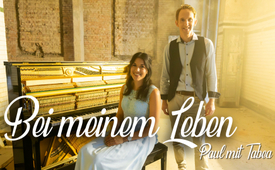 Bei meinem Leben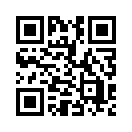 Über Krieg wird auf politischen Bühnen dieser Welt viel gesprochen, über das Leid der Menschen vor Ort jedoch kaum. Inspiriert von Videoaufnahmen aus Kriegsgebieten der Ukraine ist dieser Song ein Schrei in die Welt.

„Bei meinem Leben“ – ein Song voller Emotionen, Tragik, Hoffnung und einem gangbaren Weg, den jeder Einzelne von uns gehen kann um die Kriege dieser Welt ein für allemal zu beenden!Bomben fallen, Menschen sterben
Ich schrei: "Wann gibt es Frieden auf Erden?"
Kinder im Kriegsgebiet, weinend steh'n sie da
Fragen: "Wann ist dieser Krieg vorbei, Mama?"

Können nicht mehr schlafen in der Nacht
Weil Bösewichte spielen mit globaler Macht
Raketen schlagen in den Zimmern ein
Und du fragst dich: "Oh mein Gott, wie kann das sein?"

Ich bin der Friede für diese Welt
Selbst wenn eine ganze Armee sich gegen mich stellt
Niemals würd ich die Waffen erheben
Gegen dich, oh, bei meinem Leben!
Ich bin der Friede für diese Welt
Selbst wenn eine ganze Armee sich gegen mich stellt
Denn du bist ja ich und Gott lebt in dir
Dein Leben ist mein Leben, Gott auch in mir

Soldaten, legt die Waffen nieder
Es reicht, für die Falschen zu sterben
Immer wieder sitzen wir in Schützengräben
Meinen Gutes zu tun, Unrecht zu beheben

Wieviel tote Kameraden noch?
Ist es immer noch nicht genug?
Keine Seele darf mehr sterben
Für diesen Völkerbetrug
Können nicht mehr schlafen in der Nacht
Weil Bösewichte spielen mit globaler Macht
Raketen schlagen in den Zimmern ein
Und du fragst dich: "Oh mein Gott, wie kann das sein?"

Ich bin der Friede für diese Welt
Selbst wenn eine ganze Armee sich gegen mich stellt
Niemals würd ich die Waffen erheben
Gegen dich, oh, bei meinem Leben!
Ich bin der Friede für diese Welt
Selbst wenn eine ganze Armee sich gegen mich stellt
Denn du bist ja ich und Gott lebt in dir
Dein Leben ist mein Leben, Gott auch in mir

Weißt du, ich greif nicht zu den Waffen
Denn im Alltag gilt es, Frieden zu schaffen
Die größte Liebe ist, deine Freunde zu lieben
Zu Hause trainieren, über Spaltung zu siegen

Bis wir wieder schlafen können in der Nacht (in der Nacht)
Und Bösewichte verspielt haben ihre Macht
Und Kinder wieder lachend auf die Straße geh'n
Mein Gott, dieses Leben werd ich noch seh'n

Ich bin der Friede für diese Welt
Selbst wenn eine ganze Armee sich gegen mich stellt
Niemals würd ich die Waffen erheben
Gegen dich, oh, bei meinem Leben!
Ich bin der Friede für diese Welt
Selbst wenn eine ganze Armee sich gegen mich stellt
Denn du bist ja ich und Gott lebt in dir
Dein Leben ist mein Leben, Gott auch in mirvon pb.Quellen:-Das könnte Sie auch interessieren:#PaulBurmann - Paul Burmann - www.kla.tv/PaulBurmann

#Hits - Kla.TV-Hits - www.kla.tv/Hits

#AntiKriegsLieder - Anti-Kriegslieder - www.kla.tv/AntiKriegsLieder

#Kultur - www.kla.tv/KulturKla.TV – Die anderen Nachrichten ... frei – unabhängig – unzensiert ...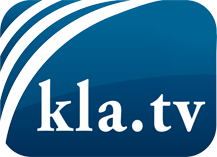 was die Medien nicht verschweigen sollten ...wenig Gehörtes vom Volk, für das Volk ...tägliche News ab 19:45 Uhr auf www.kla.tvDranbleiben lohnt sich!Kostenloses Abonnement mit wöchentlichen News per E-Mail erhalten Sie unter: www.kla.tv/aboSicherheitshinweis:Gegenstimmen werden leider immer weiter zensiert und unterdrückt. Solange wir nicht gemäß den Interessen und Ideologien der Systempresse berichten, müssen wir jederzeit damit rechnen, dass Vorwände gesucht werden, um Kla.TV zu sperren oder zu schaden.Vernetzen Sie sich darum heute noch internetunabhängig!
Klicken Sie hier: www.kla.tv/vernetzungLizenz:    Creative Commons-Lizenz mit Namensnennung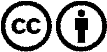 Verbreitung und Wiederaufbereitung ist mit Namensnennung erwünscht! Das Material darf jedoch nicht aus dem Kontext gerissen präsentiert werden. Mit öffentlichen Geldern (GEZ, Serafe, GIS, ...) finanzierte Institutionen ist die Verwendung ohne Rückfrage untersagt. Verstöße können strafrechtlich verfolgt werden.